Механизация сельского хозяйстваАбдулмажидов, Х. А. Оценка зависимости запаса прочности элемента машины природообустройства от его температуры / Х. А. Абдулмажидов // Актуальные вопросы совершенствования технологии производства и переработки продукции сельского хозяйства. – 2019. – № 21. – С. 476–479.Аксенов, А. Г. Анализ интеллектуальных систем поддержки принятия решений в сельском хозяйстве / А. Г. Аксенов // Электротехнологии и электрооборудование в АПК. – 2019. – № 3. – С. 46–51.Алексеенко, А. С. Условия труда и безопасность работы операторов мобильных сельскохозяйственных машин в АПК Республики Беларусь / А. С. Алексеенко, М. В. Цайц // Вестник Белорусской государственной сельскохозяйственной академии. – 2019. – № 2. – С. 280–285.Глазунова, Н. П. Беспилотные системы в АПК / Н. П. Глазунова, Т. А. Марынова, Р. Н. Бахтиев // Аграрные конференции. – 2019. – № 4. – С. 15–20.Демидов, Д. И. Прогноз глобального развития электротранспорта и инфраструктуры электрических заправочных станций / Д. И. Демидов, В. В. Пугачёв // Известия Оренбургского государственного аграрного университета. – 2019. – № 5. – С. 173–178.Лобачевский, Я. П. Аспекты цифровизации системы технологий и машин / Я. П. Лобачевский, В. М. Бейлис, Ю. С. Ценч // Электротехнологии и электрооборудование в АПК. – 2019. – № 3. – С. 40–45.Применение технологий искусственного интеллекта в сельском хозяйстве / Е. А. Скворцов, В. И. Набоков, К. В. Некрасов [и др.] // Аграрный вестник Урала. – 2019. – № 8. – С. 91–98.Чуба, А. Ю. Современные решения в области цифровизации и автоматизации сельского хозяйства / А. Ю. Чуба, А. Ю. Чуба // Известия Оренбургского государственного аграрного университета. – 2019. – № 5. – С. 163–165.Сельскохозяйственные машины и орудияБаширов, Р. М. Сравнительный анализ методик определения механического КПД автотракторных дизелей / Р. М. Баширов, Ф. Р. Сафин // Вестник Башкирского государственного аграрного университета. – 2019. – № 2. – С. 95–102.Габдрафиков, Ф. З. Исследование теплового аккумулятора тракторного дизеля в режиме предпускового подогрева / Ф. З. Габдрафиков, И. Г. Галиев, У. С. Галиакберов // Вестник Башкирского государственного аграрного университета. – 2019. – № 2. – С. 109–114.Исследования тракторного дизеля при подаче газа с использованием планирования эксперимента / П. Ю. Малышкин, А. Н. Карташевич, С. А. Плотников, М. В. Симонов // Вестник Белорусской государственной сельскохозяйственной академии. – 2019. – № 2. – С. 239–243.Методика распознавания нечетких ситуаций при управлении сельскохозяйственными мобильными роботами / И. Р. Кафиев, П. С. Романов, И. П. Романова, Р. Р. Галиуллин // Вестник Башкирского государственного аграрного университета. – 2019. – № 3. – С. 106–114.Разработка гусеничного машинно-тракторного агрегата для заготовки кормов на переувлажненных пойменных почвах / В. П. Лапик, И. П. Адылин, И. В. Маталыга [и др.] // Вестник Брянской государственной сельскохозяйственной академии. – 2019. – № 3. – С. 43–46.Тракторы сельскохозяйственного использованияБилык, С. Ю. Динамика разгона колесного трактора с полуприцепом по наклонной плоскости / С. Ю. Билык // Вестник Белорусской государственной сельскохозяйственной академии. – 2019. – № 2. – С. 250–254.Максимов, Е. А. Динамика распределения отказов тракторов в зависимости от условий эксплуатации / Е. А. Максимов // Вестник Ижевской государственной сельскохозяйственной академии. – 2019. – № 2 – С. 62–68.Эксплуатация и ремонт сельскохозяйственной техникиАйтов, В. С. Восстановление вала привода редуктора транспортёра ТСН-160А / В. С. Айтов // Актуальные вопросы совершенствования технологии производства и переработки продукции сельского хозяйства. – 2019. – № 21. – С. 519–521.Антипин, В. А. Повышение ресурса стандартных цельнометаллических плужных лемехов внесением конструктивных и материаловедческих изменений / В. А. Антипин, В. А. Карпухин, А. В. Пилюгайцев // Вестник Брянской государственной сельскохозяйственной академии. – 2019. – № 5. – С. 70–73.Бондаренко, А. М. Интеграция технологических процессов производства органических удобрений и ремонтно-обслуживающей деятельности сельскохозяйственных предприятий / А. М. Бондаренко, Л. С. Качанова // Известия Оренбургского государственного аграрного университета. – 2019. – № 4. – С. 130–134.Разработаны задачи совершенствования инфраструктуры производства и обслуживания сельскохозяйственных организаций в виде рационального размещения технологических площадок переработки органических отходов и центров технического сервиса и ремонта. Обоснована необходимость их интеграции в виде единой системы моделей размещения. Интеграционные аспекты развития технологических процессов производства и применения удобрений, а также совершенствования ремонтно-обслуживающей деятельности позволяют разработать стратегию размещения технологических пунктов переработки органики и центров технического сервиса и ремонта в зональных и районных масштабах, обосновать территорию обслуживания. Показано, что интеграционная система моделей размещения пунктов переработки органических отходов и центров технического сервиса и ремонта создаст предпосылки: к сокращению себестоимости производимых органических удобрений, оказываемых услуг по техническому сервису и ремонту; к бесперебойному снабжению техническими средствами, запасными частями, материалами, а также органическими удобрениями; к росту прибыли сельхозтоваропроизводителей от применения органических удобрений и оптимизации ремонтно-обслуживающей деятельности.Влияние условий обработки на эффективность шлифования микропористого покрытия / Н. С. Алексеев, А. В. Шашок, В. А. Капорин, С. В. Иванов // Вестник Башкирского государственного аграрного университета. – 2019. – № 2. – С. 89–94.Влияние эпоксидно-песчаных покрытий различных составов на процесс, специфику износа и ресурс цельнометаллических плужных лемехов / А. М. Михальченков, С. А. Феськов, А. А. Тюрева [и др.] // Вестник Брянской государственной сельскохозяйственной академии. – 2019. – № 3. – С. 46–51.Вторичные материалы для изготовления компенсирующих элементов при восстановлении деталей рабочих органов почвообрабатывающих орудий / Л. С. Киселева, Н. С. Паседько, А. Г. Полевицкий, И. А. Дедков // Актуальные вопросы совершенствования технологии производства и переработки продукции сельского хозяйства. – 2019. – № 21. – С. 472–474.Ипатов, А. Г. Влияние лазерной высокоскоростной перекристаллизации на структуру и свойства железоуглеродистых композитов / А. Г. Ипатов // Вестник Ижевской государственной сельскохозяйственной академии. – 2019. – № 3 – С. 49–53.Ипатов, А. Г. Перспективы реализации тонкопленочных покрытий в ремонтном производстве / А. Г. Ипатов, С. Н. Шмыков // Вестник Ижевской государственной сельскохозяйственной академии. – 2019. – № 3 – С. 54–58.Ипатов, А. Г. Восстановление рабочих поясков золотников гидравлических распределителей лазерным напеканием порошковых материалов / А. Г. Ипатов, Е. В. Харанжевский, С. Н. Шмыков // Вестник Ижевской государственной сельскохозяйственной академии. – 2019. – № 2 – С. 45–51.Климин, Д. И. Совершенствование технического сервиса в Республике Беларусь / Д. И. Климин // Вестник Белорусской государственной сельскохозяйственной академии. – 2019. – № 2. – С. 60–64.Коломейченко, А. В. Влияние состава многокомпонентных паст на физико-механические свойства металлокерамических покрытий, полученных при карбовибродуговом упрочнении / А. В. Коломейченко, Н. В. Титов, О. О. Багринцев // Вестник Башкирского государственного аграрного университета. – 2019. – № 2. – С. 121–124.Кулалаева, А. С. Восстановление дефектов вала центробежного насоса типа «КМ» / А. С. Кулалаева // Актуальные вопросы совершенствования технологии производства и переработки продукции сельского хозяйства. – 2019. – № 21. – С. 482–485.Неговора, А. В. Обоснование температуры рабочей жидкости при испытании дизельных инжекторов / А. В. Неговора, Р. Ж. Магафуров, А. И. Низамутдинов // Вестник Башкирского государственного аграрного университета. – 2019. – № 3. – С. 99–106.Подруливающее устройство для управления машинно-тракторным агрегатом с редукторным электроприводом / А. В. Линенко, Ш. Ф. Сираев, А. И. Азнагулов, В. В. Лукьянов // Вестник Башкирского государственного аграрного университета. – 2019. – № 2. – С. 125–130.Причины предельного состояния составных лемехов импортного производства и их упрочнение наплавочными методами / И. В. Козарез, В. А. Антипин, В. А. Карпухин, А. В. Пилюгайцев // Вестник Брянской государственной сельскохозяйственной академии. – 2019. – № 5. – С. 66–70.Теоретический анализ процесса очистки моющих растворов мембранными фильтрами при ремонте сельскохозяйственной техники / Е. И. Мажугин, А. Н. Карташевич, А. Л. Казаков, А. В. Пашкевич // Вестник Белорусской государственной сельскохозяйственной академии. – 2019. – № 2. – С. 260–266.Хохряков, Н. В. Квантовохимические расчеты металл-углеродных нанокомпозитов / Н. В. Хохряков, А. М. Иванова // Вестник Ижевской государственной сельскохозяйственной академии. – 2019. – № 3 – С. 63–70.Шабдаров, Н. М. Восстановление червячного колеса сепаратора-очистителя ОМ-1 / Н. М. Шабдаров // Актуальные вопросы совершенствования технологии производства и переработки продукции сельского хозяйства. – 2019. – № 21. – С. 521–524.Шипицын, К. П. Восстановление дефектов нижнего битера раздатчика кормов РММ 5,0-0,4 / К. П. Шипицын // Актуальные вопросы совершенствования технологии производства и переработки продукции сельского хозяйства. – 2019. – № 21. – С. 555–557.Шуханов, С. Н. Совершенствование работы двигателей тракторов сельскохозяйственного назначения путем автоматического регулирования / С. Н. Шуханов // Вестник Алтайского государственного аграрного университета. – 2019. – № 7. – С. 168–172.Механизация растениеводстваАипов, Р. С. Экспериментальное исследование линейного электропривода двухножевого режущего аппарата жатки зерноуборочного комбайна / Р. С. Аипов, Д. С. Леонтьев, В. Ю. Кабашов // Вестник Башкирского государственного аграрного университета. – 2019. – № 3. – С. 74–82.Аминов, Р. И. Обоснование параметров и разработка культиватора для полосовой обработки почвы и послойного внесения удобрений / Р. И. Аминов, С. Г. Мударисов // Инновации в сельском хозяйстве. – 2019. – № 3. – С. 33–42. Астахов, В. С. Блочно-модульный метод построения широкозахватных посевных агрегатов / В. С. Астахов, В. Р. Петровец // Вестник Белорусской государственной сельскохозяйственной академии. – 2019. – № 2. – С. 272–274.Зайнутдинов, И. Р. Экспериментальное исследование производительности пневмозагрузочного устройства для протравливателей семян / И. Р. Зайнутдинов, Э. Г. Нуруллин // Актуальные вопросы совершенствования технологии производства и переработки продукции сельского хозяйства. – 2019. – № 21. – С. 516–519.Исследование процесса поверхностного внесения концентрированных органических удобрений машиной с пневмоцентробежным рабочим органом / А. М. Бондаренко, Л. С. Качанова, А. Ю. Попенко // Известия Оренбургского государственного аграрного университета. – 2019. – № 5. –С. 142–145. В работе представлена схема машины на базе РУМ (МВУ) для поверхностного внесения удобрений посредством использования пневмоцентробежного рабочего органа. Разработана функциональная схема машины и показаны взаимосвязи входных и внутренних параметров, внешних факторов. Показаны зависимости технологических параметров агрегата и режимных параметров рабочих органов технологической машины, обеспечивающих дозы внесения концентрированных органических удобрений до 4 т/га и равномерности их распределения по поверхности поля по ширине внесения более 75%, по ходу движения агрегата более 90%.Богданчиков, И. Ю. Полевые испытания агрегата для утилизации незерновой части урожая в качестве удобрения / И. Ю. Богданчиков // Инновации в сельском хозяйстве. – 2019. – № 3. – С. 65–71. Буксман, В. Э. Инновационные машины для внесения удобрений одновременно с посевом и обработкой почвы / В. Э. Буксман, В. А. Милюткин // АгроФорум. – 2019. – № 8. – С. 12–14.Гуйда, Г. Ю. Описание конструкционных особенностей фрез, используемых на мотоблоках / Г. Ю. Гуйда, Г. С. Юнусов // Актуальные вопросы совершенствования технологии производства и переработки продукции сельского хозяйства. – 2019. – № 21. – С. 530–533.Гуйда, Г. Ю. Рабочие органы мотоблока для теплиц и частных хозяйств / Г. Ю. Гуйда, Г. С. Юнусов // Актуальные вопросы совершенствования технологии производства и переработки продукции сельского хозяйства. – 2019. – № 21. – С. 533–536.К методике интеллектуализации производства пропашных культур / В. В. Михеев, П. А. Еремин, А. Г. Аксенов [и др.] // Электротехнологии и электрооборудование в АПК. – 2019. – № 3. – С. 83–88.Маслов, Г. Г. Перспективная система механизации возделывания зерновых колосовых культур / Г. Г. Маслов, Е. М. Юдина, Д. А. Ушаков // Известия Оренбургского государственного аграрного университета. – 2019. – № 5. – С. 145–148.Мударисов, С. Г. Повышение равномерности распределения семян горизонтальным распределителем зерновой пневматической сеялки / С. Г. Мударисов, А. В. Шарафутдинов, И. М. Фархутдинов // Вестник Башкирского государственного аграрного университета. – 2019. – № 2. – С. 131–136.Павлов, П. И. Энергоемкость укладки почвенных компонентов комбинированным укладчиком для теплиц / П. И. Павлов, А. О. Везиров, Д. В. Мухин // Электротехнологии и электрооборудование в АПК. – 2019. – № 3. – С. 63–67.Папушин, Э. А. Анализ роботизированных средств для внесения удобрений / Э. А. Папушин // Технологии и технические средства механизированного производства продукции растениеводства и животноводства. – 2019. – Т. 3, № 100. – С. 88–93.Регрессионная модель производительности опорожнения тихоходного смесителя / М. В. Борисова, А. Ю. Титов, В. В. Новиков, В. В. Коновалов // Вестник Башкирского государственного аграрного университета. – 2019. – № 2. – С. 103–108.Технико-технологическое обеспечение эффективного внесения на пропашных культурах жидких азотных и азото-серосодержащих удобрений на базе КАС-32 / В. А. Милюткин, В. Н. Сысоев, В. А. Шахов, Н. Г. Длужевский // Известия Оренбургского государственного аграрного университета. – 2019. – № 5. – С. 149–152.Технические решения по модернизации дождевальных машин кругового действия и результаты их внедрения / Н. Ф. Рыжко, Н. В. Рыжко, С. Н. Рыжко, Е. С. Смирнов // Орошаемое земледелие. – 2019. – № 2. – С. 21–24.Технические средства внесения минеральных удобрений при поливе многоопорными дождевальными машинами / Н. Ф. Рыжко, С. Н. Рыжко, Н. В. Рыжко, О. В. Карпова // Аграрный научный журнал. – 2019. – № 9. –С. 96–100.Трехсекционный почвообрабатывающий агрегат с универсальными сменными рабочими органами / Б. Х. Ахалая, Ю. Х. Шогенов, С. И. Старовойтов [и др.] // Вестник Казанского государственного аграрного университета. – 2019. – Т. 14, № 3. – С. 92–95.Хасанов, Э. Р. Обоснование показателей качества работы скарификатора семян козлятника / Э. Р. Хасанов, Д. И. Маскулов, Р. З. Мусин // Вестник Башкирского государственного аграрного университета. – 2019. – № 3. – С. 114–120.Хасанов, Э. Р. Применение метода дискретных элементов при моделировании послойного перемещения семян в барабанных протравливателях / Э. Р. Хасанов, Р. Р. Камалетдинов, В. А. Ступин // Вестник Башкирского государственного аграрного университета. – 2019. – № 2. – С. 142–146.Цифровое кодирование комбинированных отечественных и зарубежных дисковых сошников / В. Р. Петровец, Д. В. Греков, Н. И. Дудко, С. В. Курзенков // Вестник Белорусской государственной сельскохозяйственной академии. – 2019. – № 2. – С. 234–238.Экспериментальное обоснование оптимальной схемы размещения плоскорежущих лап / С. Л. Дёмшин, Д. А. Черемисинов, В. Л. Андреев, В. В. Ильичёв // Актуальные вопросы совершенствования технологии производства и переработки продукции сельского хозяйства. – 2019. – № 21. – С. 487–491.Машины для уборки и обработки урожаяБахарев, Г. Ф. Оценка вариантов технологий механизированного хранения зерна в Сибири / Г. Ф. Бахарев, Л. И. Дролова, В. А. Синицын // Вестник Алтайского государственного аграрного университета. – 2019. – № 6. – С. 138–142.Богданчиков, И. Ю. Полевые испытания программного модуля аналитического блока агрегата для утилизации незерновой части урожая в качестве удобрения / И. Ю. Богданчиков, В. А. Романчук, Д. В. Иванов // Вестник АПК Ставрополья. – 2019. – № 3. – С. 4–9.Бурова, Н. О. Обзор применения вакуумных сушильных установок в зарубежной литературе / Н. О. Бурова // Актуальные вопросы совершенствования технологии производства и переработки продукции сельского хозяйства. – 2019. – № 21. – С. 188–191.Волков, А. И. Подготовка кукурузного зерна к механизированной уборке / А. И. Волков, Л. Н. Прохорова, Х. Б. Ахмадуллин // Актуальные вопросы совершенствования технологии производства и переработки продукции сельского хозяйства. – 2019. – № 21. – С. 524–527.Jaguar - подтвержденная испытаниями производительность и надежность // Эффективное животноводство. – 2019. – № 6. – С. 22–23.В течение текущего сельскохозяйственного сезона компания CLAAS провела более семи демонстрационных показов кормоуборочного комбайна JAGUAR 850 с подборщиком PICK UP 300. Так, только за два последних месяца были охвачены Брянская, Вологодская, Курская, Московская, Нижегородская и Ярославская области. Машины работали на уборке люцерны, злаковых трав и других кормовых культур, демонстрирую высокую эффективность в самых разных условиях: при высокой и низкой влажности, урожайности, с максимальной и неполной загрузкой двигателя. В настоящее время по целому ряду показателей производительности, экономичности и количеству внедренных решений кормоуборочный комбайн JAGUAR занимает лидирующие позиции на рынке, а на международной выставке сельскохозяйственной техники и животноводства SIMA2019 в Париже, состоявшей в феврале этого года, эта машина получила медаль за инновации.Кабашов, В. Ю. Экспериментальное исследование зерноочистительной машины с решетным станом продольно-поперечного колебания / В. Ю. Кабашов, М. Ф. Туктаров, В. Г. Байназаров // Вестник Башкирского государственного аграрного университета. – 2019. – № 2. – С. 115–120.Каргин, В. А. Система автоматического управления электромагнитным сводообрушителем / В. А. Каргин // Вестник Алтайского государственного аграрного университета – 2019. – № 6. – С. 148–154.Перспективным направлением в разработке машин для разгрузки бункерных устройств является использование импульсного силового электрического привода, имеющего в основе двигатель с линейной траекторией движения рабочего органа. При этом применение импульсного линейного электромагнитного двигателя (ЛЭМД) является предпочтительным за счет простоты конструкции, малых габаритов, надежности в работе, определяемой отсутствием обмоток возбуждения, относительно высоких удельных показателей. Повышение удельных энергетических показателей сводообрушителя тесно связано с условиями эффективного энергопреобразования в импульсных ЛЭМД. При этом применение конденсаторных источников позволяет легко реализовать в электромагните циклы с различной интенсивностью превращения магнитной энергии в механическую и восстановления магнитной энергии из электрической и представляется эффективным средством улучшения энергетических показателей сводообрушителя. Важным показателем импульсного электромагнитного сводообрушителя является энергия удара, зависящая от кинетической энергии его якоря-ударника непосредственно перед соударением с бункером.Клочков, А. В. Отклонение стеблей убираемых зерновых культур под действием воздушного потока / А. В. Клочков, Р. В. Богатырев // Вестник Белорусской государственной сельскохозяйственной академии. – 2019. – № 2. – С. 244–249.Койнова, А. Н. KRONE вне конкуренции в области уборки кормов / А. Н. Койнова // Эффективное животноводство. – 2019. – № 6. – С. 21.Отрошко, С. А. Интенсификация провяливания скошенных трав кондиционером с вертикальной осью вращения / С. А. Отрошко // Актуальные вопросы совершенствования технологии производства и переработки продукции сельского хозяйства. – 2019. – № 21. – С. 504–506.Сибирёв, А. В. Методика определения частоты вращения приемного и сепарирующих вальцов роликового сепаратора отделения луковиц и корнеплодов от почвенных примесей / А. В. Сибирёв, А. Г. Аксенов // Актуальные вопросы совершенствования технологии производства и переработки продукции сельского хозяйства. – 2019. – № 21. – С. 474–476.Совершенствование процесса подкапывания картофеля / А. Н. Сергеев, С. А. Шишлов, А. Н. Шишлов, М. С. Шапарь // Аграрный вестник Приморья. – 2019. – № 1. – С. 37–39. Механизация животноводстваАндержанова, Н. Н. Обзор конструкций сепарирующих устройств в молотковых дробилках / Н. Н. Андержанова // Актуальные вопросы совершенствования технологии производства и переработки продукции сельского хозяйства. – 2019. – № 21. – С. 512–516.Андержанова Н. Н. Обзор конструктивно-технологических схем молотковых дробилок зерна / Н. Н. Андержанова // Актуальные вопросы совершенствования технологии производства и переработки продукции сельского хозяйства. – 2019. – № 21. – С. 506–512.Влияние количества воздействий лопастей тихоходного смесителя на качество приготавливаемой смеси / М. В. Борисова, А. Ю. Титов, В. В. Новиков, В. В. Коновалов // Вестник Башкирского государственного аграрного университета. – 2019. – № 3. – С. 92–99.Волков, А. И. Технико-экономические показатели механизации и автоматизации базовых отраслей животноводства / А. И. Волков, Л. Н. Прохорова, В. С. Большакова // Актуальные вопросы совершенствования технологии производства и переработки продукции сельского хозяйства. – 2019. – № 21. – С. 527–530.Голицын, А. С. Аналитическое обоснование параметров рабочих органов измельчителя длинностебельных кормов / А. С. Голицын // Известия Оренбургского государственного аграрного университета. – 2019. – № 5. – С. 137–139.Жданкин, Г. В. СВЧ установка с ячеистыми барабанами для термообработки непищевых отходов убоя животных / Г. В. Жданкин, О. В. Михайлова, Г. В. Новикова // Актуальные вопросы совершенствования технологии производства и переработки продукции сельского хозяйства. – 2019. – № 21. – С. 565–568.Запевалов, М. В. К обоснованию процесса переработки птичьего помета / М. В. Запевалов, В. В. Качурин, А. В. Гриценко // Электротехнологии и электрооборудование в АПК. – 2019. – № 3. – С. 112–118.Игнатенков, В. Г. Матричный смеситель-гранулятор для производства кормовых добавок на основе сапропеля / В. Г. Игнатенков, М. Б. Тельпук, В. В. Шлапаков // Вестник Алтайского государственного аграрного университета – 2019. – № 6. – С. 163–170.Инновационная разработка технологии и оборудования для производства экструдированных кормов с ультрадисперсными частицами / А. Г. Белов, В. А. Шахов, А. С. Путрин [и др.] // Известия Оренбургского государственного аграрного университета. – 2019. – № 5. – С. 155–158.Койнова, А. Н. Автоматизированные наседки / А. Н. Койнова // Эффективное животноводство. – 2019. – № 6. – С. 62–69.Койнова, А. Н. Доильное оборудование на любой вкус и бюджет / А. Н. Койнова // Эффективное животноводство. – 2019. – № 6. – С. 52–57.Койнова, А. Н. Комбикормовая кухня на колесах и без / А. Н. Койнова // Эффективное животноводство. – 2019. – № 6. – С. 15–18.Койнова, А. Н. Накормим всех вовремя: как не ошибиться при выборе смесителя-кормораздатчика / А. Н. Койнова // Эффективное животноводство. – 2019. – № 6. – С. 11–14.Котов, Е. Г. Экспериментальные исследования аэратора-смесителя компостных буртов / Е. Г. Котов, И. В. Кокунова, В. А. Ружьев // Известия Оренбургского государственного аграрного университета. – 2019. – № 4. – С. 127–130.Кузьмичев, А. В. Тепловой режим в зонах размещения поросят / А. В. Кузьмичев, Д. А. Тихомиров // Электротехнологии и электрооборудование в АПК. – 2019. № 3. – С. 17–22.Майоров, А. В. Усовершенствование локального фильтра в призводстве комбикормов / А. В. Майоров, А. М. Калинин // Актуальные вопросы совершенствования технологии производства и переработки продукции сельского хозяйства. – 2019. – № 21. – С. 542–545.Новикова, Л. Я. Параметры пылевоздушной смеси и их влияние на эффективность очистки воздуха в мокром пылеуловителе / Л. Я. Новикова, С. Н. Шмыков, В. И. Широбоков // Вестник Ижевской государственной сельскохозяйственной академии. – 2019. – № 3 – С. 59–63. Приведены результаты исследований параметров пылевоздушной смеси, таких как концентрация пыли, скорость потока, состав жидкости, на качество очистки мокрым пылеуловителем. Мокрый пылеуловитель является дополнительным устройством очистки, так как циклоны, используемые в дробилках зерна для очистки воздуха, недостаточно эффективно справляются со своей работой. Зерновая пыль вредна для здоровья операторов, работающих в кормоцехах, так как они ее вдыхают, кроме того, витающая в воздухе пыль взрывоопасна, а осевшая пыль пожароопасна. В задачи исследований входило изучение эффективности работы мокрого пылеуловителя и влияние на него различных параметров смеси зерновой пыли с воздухом. Исследования проводились на лабораторной установке в ФГБОУ ВО Ижевская ГСХА в 2017 году. Установка имеет две ступени очистки. Каждая ступень представляет собой емкость с жидкостью. Очистка воздуха от зерновой пыли происходит при ударе смеси, движущейся с определенной скоростью, о поверхность жидкости. Скорость потоку сообщается в дробильной камере дробилки. Результаты исследования показали, что увеличение концентрации пыли в потоке, а также его скорость положительно сказались на динамике очистки.Обоснование параметров измельчения пророщенного зерна злаковых культур в сушилке-диспергаторе / В. А. Шаршунов, М. А. Киркор, А. В. Евдокимов, Е. Н. Урбанчик // Вестник Белорусской государственной сельскохозяйственной академии. – 2019. – № 2. – С. 255–259.Петько, В. Г. Сезонный аккумулятор холода (льда) для охлаждения молока // В. Г. Петько, А. Б. Рязанов, М. Б. Фомин // Известия Оренбургского государственного аграрного университета. – 2019. – № 5. – С. 165–170.Пояркова, Л. О. Машины для отделения шеи от тушек птицы / Л. О. Пояркова, Н. В. Януков // Актуальные вопросы совершенствования технологии производства и переработки продукции сельского хозяйства. – 2019. – № 21. – С. 479–482.Припоров, И. Е. Технология получения белкового комбикорма с применением компьютерных устройств / И. Е. Припоров, И. А. Убайдуллаев // Известия Оренбургского государственного аграрного университета. – 2019. – № 5. – С. 152–155.Развитие средств автоматики для управления световым режимом в птицеводстве / Н. П. Кондратьева, С. И. Юран, И. Р. Владыкин [и др.] // Вестник Ижевской государственной сельскохозяйственной академии. – 2019. – № 2 – С. 52–61.Сабанцева, М. Э. Анализ внедрения роботов на производство мяса, а именно на убой скота / М. Э. Сабанцева, А. В. Майоров // Актуальные вопросы совершенствования технологии производства и переработки продукции сельского хозяйства. – 2019. – № 21. – С. 545–547.Седов, А. М. Создание отечественного цифрового интеллектуализированного доильного зала / А. М. Седов // Электротехнологии и электрооборудование в АПК. – 2019. – № 3. – С. 68–73.TEWE ELEKTRONIС: автоматизация ферм и очевидная выгода // Эффективное животноводство. – 2019. – № 7. – С. 24–25.Уборка навоза из животноводческих помещений штанговым транспортером с гидравлическим приводом / Ю. А. Иванов, П. И. Гриднев, Т. Т. Гриднева, Ю. Ю. Спотару // Фермер. Черноземье. – 2019. – № 7. – С. 52–54.Шамин, Е. А. Микроволновая установка для отделения пуха от шкурок кроликов / Е. А. Шамин, М. В. Белова, Г. В. Новикова // Актуальные вопросы совершенствования технологии производства и переработки продукции сельского хозяйства. – 2019. – № 21. – С. 561–565.Широбоков, В. И. Анализ качества измельчённого зерна при использовании дробилок открытого и закрытого типов / В. И. Широбоков, О. С. Фёдоров, А. Г. Ипатов // Вестник Ижевской государственной сельскохозяйственной академии. – 2019. – № 2 – С. 69–74.Шуханов, С. Н. Регрессивное моделирование функционирования измельчителя корнеклубнеплодов / С. Н. Шуханов, А. С. Доржиев, А. В. Косарева // Вестник Алтайского государственного аграрного университета. – 2019. – № 6. – С. 159–163.Януков, Н. В. Биогазовый комплекс на живоноводческих отходах / Н. В. Януков, Ш. Ж. Имомов, К. Э. Усманов // Актуальные вопросы совершенствования технологии производства и переработки продукции сельского хозяйства. – 2019. – № 21. – С. 557–559.Электрификация, электроснабжение и энергообеспеченность сельского хозяйстваАндрианова, Л. П. Индикативные показатели надежности saifi и saidi сельских электрических сетей с интеллектуальными секционирующими реклоузерами / Л. П. Андрианова, В. Ю. Кабашов, Д. С. Хайрисламов // Вестник Башкирского государственного аграрного университета. – 2019. – № 3. – С. 83–92.Еремина, Т. В. Метод нечёткого логического вывода для анализа техногенных рисков электроустановок агропромышленного комплекса / Еремина, И. А. Шаныгин // Известия Оренбургского государственного аграрного университета. – 2019. – № 5. – С. 170-173Компанеец, Б. С. Анализ работы электрической защиты на основе выделяемой энергии короткого замыкания / Б. С. Компанеец, С. Ф. Нефедов // Вестник Алтайского государственного аграрного университета. – 2019. – № 7. – С. 158–168.Концепция мобильного измерительного комплекса для обследования электрических сетей / А. В. Виноградов, А. В. Букреев, А. В. Виноградова [и др.] // Электротехнологии и электрооборудование в АПК. – 2019. – № 3. – С. 35–39.Попов, И. П. О возможности отрицательного реактивного сопротивления рассеяния трансформатора / И. П. Попов // Электротехнологии и электрооборудование в АПК. – 2019. – № 3. – С. 23–27.Расчетно-экспериментальные исследования фазового перехода воды в инновационной термоэлектрической установке / Д. А. Тихомиров, С. С. Трунов, И. Г. Ершова [и др.] // Электротехнологии и электрооборудование в АПК. – 2019. – № 3. – С. 28–34.Сбитнев, Е. А. Повышение качества учета электрической энергии сельскохозяйственными предприятиями / Е. А. Сбитнев, М. С. Жужин, В. Л. Осокин // Электротехнологии и электрооборудование в АПК. – 2019.– № 3. – С. 11–16.Тихомиров, Д. А. Распределенные системы энергоснабжения АПК / Д. А. Тихомиров, А. В. Тихомиров // Электротехнологии и электрооборудование в АПК. – 2019. – № 3. – С. 3–10.Сельскохозяйственные постройкиБузоверов, С. Ю. К вопросу модернизации системы вентиляции стационарных зернохранилищ напольного типа / С. Ю. Бузоверов // Вестник Алтайского государственного аграрного университета – 2019. – № 6. – С. 154–158.Составитель: Л. М. Бабанина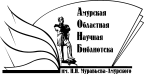 «Амурская областная научная библиотека имени Н.Н. Муравьева-АмурскогоОтдел библиографии и электронных ресурсов